ITU-T Study Group 17 thanks the Coordination Committee for Terminology (CCT), which is comprised by SCV, CCV and participants from ITU-D, for its liaison statement on terms and definitions for distributed ledger technology. SG 17 will revisit those definitions that do not follow the guidance provided in Annex B to the Author’s guide when considering a future revision of Recommendation ITU-T X.1400. Also, SG 17 has reminded all its editors to follow the Author’s guide._______________________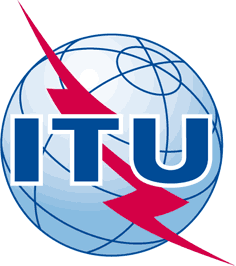 INTERNATIONAL TELECOMMUNICATION UNIONTELECOMMUNICATION
STANDARDIZATION SECTORSTUDY PERIOD 2017-2020INTERNATIONAL TELECOMMUNICATION UNIONTELECOMMUNICATION
STANDARDIZATION SECTORSTUDY PERIOD 2017-2020INTERNATIONAL TELECOMMUNICATION UNIONTELECOMMUNICATION
STANDARDIZATION SECTORSTUDY PERIOD 2017-2020INTERNATIONAL TELECOMMUNICATION UNIONTELECOMMUNICATION
STANDARDIZATION SECTORSTUDY PERIOD 2017-2020SCV-TD150SCV-TD150INTERNATIONAL TELECOMMUNICATION UNIONTELECOMMUNICATION
STANDARDIZATION SECTORSTUDY PERIOD 2017-2020INTERNATIONAL TELECOMMUNICATION UNIONTELECOMMUNICATION
STANDARDIZATION SECTORSTUDY PERIOD 2017-2020INTERNATIONAL TELECOMMUNICATION UNIONTELECOMMUNICATION
STANDARDIZATION SECTORSTUDY PERIOD 2017-2020INTERNATIONAL TELECOMMUNICATION UNIONTELECOMMUNICATION
STANDARDIZATION SECTORSTUDY PERIOD 2017-2020SCVSCVINTERNATIONAL TELECOMMUNICATION UNIONTELECOMMUNICATION
STANDARDIZATION SECTORSTUDY PERIOD 2017-2020INTERNATIONAL TELECOMMUNICATION UNIONTELECOMMUNICATION
STANDARDIZATION SECTORSTUDY PERIOD 2017-2020INTERNATIONAL TELECOMMUNICATION UNIONTELECOMMUNICATION
STANDARDIZATION SECTORSTUDY PERIOD 2017-2020INTERNATIONAL TELECOMMUNICATION UNIONTELECOMMUNICATION
STANDARDIZATION SECTORSTUDY PERIOD 2017-2020Original: EnglishOriginal: EnglishQuestion(s):Question(s):Question(s):14/1714/17virtual, 23 June 2021virtual, 23 June 2021TD(Ref.: SG17-LS298)TD(Ref.: SG17-LS298)TD(Ref.: SG17-LS298)TD(Ref.: SG17-LS298)TD(Ref.: SG17-LS298)TD(Ref.: SG17-LS298)TD(Ref.: SG17-LS298)Source:Source:Source:ITU-T Study Group 17ITU-T Study Group 17ITU-T Study Group 17ITU-T Study Group 17Title:Title:Title:LS/r on terms and definitions (reply to SCV–LS34)LS/r on terms and definitions (reply to SCV–LS34)LS/r on terms and definitions (reply to SCV–LS34)LS/r on terms and definitions (reply to SCV–LS34)Purpose:Purpose:Purpose:LIAISON STATEMENTLIAISON STATEMENTLIAISON STATEMENTLIAISON STATEMENTLIAISON STATEMENTLIAISON STATEMENTLIAISON STATEMENTFor action to:For action to:For action to:For action to:---For comment to:For comment to:For comment to:For comment to:For information to:For information to:For information to:For information to:SCVSCVSCVApproval:Approval:Approval:Approval:ITU-T Study Group 17 meeting (Virtual, 30 April 2021)ITU-T Study Group 17 meeting (Virtual, 30 April 2021)ITU-T Study Group 17 meeting (Virtual, 30 April 2021)Deadline:Deadline:Deadline:Deadline:---Contact:Contact:Contact:Contact:Contact:Contact:Heung Youl Youm
SG17 ChairmanHeung Youl Youm
SG17 ChairmanHeung Youl Youm
SG17 ChairmanHeung Youl Youm
SG17 ChairmanE-mail: hyyoum@sch.ac.kr